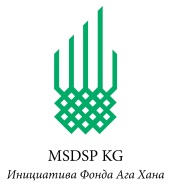 ТЕХНИЧЕСКОЕ ЗАДАНИЕКонсультационные услуги по обеспечению «Информационно-просветительской работы и освещения в СМИ проекта «Занятость молодежи - программы поддержки сообществ»» (L4Y)IDA\JSDF\LFYCSP\CS\TR\CQ\2021\7Общая информацияОбщественный фонд "Программа поддержки развития горных сообществ Кыргызстана" (MSDSP KG) является инициативой Фонда Ага Хана, которая реализует ряд комплексных мероприятий в области сельского хозяйства и продовольственной безопасности, экономической интеграции, образования, развития детей младшего возраста, здравоохранения и питания. MSDSP действует в пяти областях Кыргызской Республики, охватывая более 520 000 человек. Для получения дополнительной информации, пожалуйста, посетите www.akdn.org.Всемирный банк предоставил Правительству Кыргызской Республики финансирование для проекта по поддержке сообществ, который будет сфокусирован на сообществах, проживающих вдоль линии электропередачи CASA 1000, протяженностью 450 км, в Ферганской долине Кыргызской Республики, пересекающей три области (Джалал-Абад, Ош, Баткен) и по оценкам 42 айыльных аймака. Проект CASA 1000 по поддержке сообществ поддержит ряд инвестиций в энергетическую, социальную и экономическую инфраструктуру в сообществах, расположенных вблизи ЛЭП.Проект «Занятость молодежи- программа поддержки горных сообществ» (L4Y) - это четырехлетний проект, направленный на повышение воздействия по поддержке сообществ путем обеспечения необходимой подготовки и развития потенциала местных экономических субъектов, с акцентом на развитие навыков и инновационных средств к существованию для молодежи, а также на укрепление инвестиций в экономическую инфраструктуру, финансируемых через сообщества. L4Y будет готовить молодых женщин и мужчин для рынка труда путем развития их предпринимательства и навыков, связанных с работой, в соответствии с потребностями местных рынков труда в целевых районах. В дополнение к этому проект будет поддерживать ориентированные на молодежь цепочки добавленной стоимости и создавать новые возможности для микро и малых предприятий.MSDSP KG требуются консультационные услуги для обеспечения «Информационно-просветительской работы и освещения в СМИ проекта «Занятость молодежи - программы поддержки сообществ»» (L4Y).ЦЕЛИПоставщик консультационных услуг по проекту «Информационной- просветительской работы и освещения в СМИ проекта «Занятость молодежи- программы поддержки сообществ»(L4Y) будет (i) разрабатывать медиа-продукты (видео, плакаты, постов в социальных сетях, рекламу, информационные бюллетени и т. д.) для проекта L4Y и ii) в течение 12 месяцев информировать целевую аудиторию проекта L4Y и заинтересованные стороны о деятельности проекта в Ошской, Джалал-Абадской и Баткенской областях.ОБЪЕМ УСЛУГ / ЗАДАЧИРазработка стратегии медиа-коммуникаций и рабочего плана, руководства по идентификации бренда проекта путем тесного сотрудничества с координатором проекта L4Y, менеджером по коммуникациям и связям с общественностью AKF, а также с командой по коммуникации Всемирного банка.Разработка медийных продуктов (видео, посты, статьи, рассказы) о деятельности проекта и его результатах на кыргызском / русском языках и публиковать их в социальных сетях и на телевидении.Разработка и публикация коротких текстов / видеороликов / инфографики / рекламы о деятельности проекта и его результатах в Instagram / Facebook / TikTokYouTube / WhatsApp / Telegram и т. д.Организация и проведение ток-шоу на телевидении с привлечением соответствующих экспертов и способствовать процессу вещания на национальных и региональных телеканалах.ОЖИДАЕМЫЕ РЕЗУЛЬТАТЫРазработан и утвержден план кампании в СМИ и стратегия освещения проекта.Разработан дизайн раздаточных и наглядных материалов.Разработаны идентичность и дизайн постов и платформ в социальных сетях.Разработаны и размещены, как минимум 20 статей / рассказов на кыргызском / русском языках и опубликованы в популярных новостных онлайн-источниках (kaktus, super.kg, azattyk, bilesinbi и др.) И на платформах социальных сетей (сайты проекта / организации / каналы социальных сетей. / страниц).Постоянные публикации, короткие тексты и инфографика о деятельности проекта и достигнутых результатах, регулярно размещаемые в группах / страницах социальных сетей в течение 12 месяцев.Минимум 12 видеороликов в социальных сетях и 1 ток-шоу на телевидении, которое разрабатывается и транслируется в национальных и / или региональных СМИ.Ожидается, что рекламируемые посты в социальных сетях (Facebook / Instagram) наберут не менее 10 000 просмотров на каждый пост. Популярный аккаунт в Instagram (не менее 100 000 подписчиков) для публикации 5 постов на кыргызском / русском языках.В результате медиакампании и информационных мероприятий:Молодые люди в возрасте от 18 до 34 лет должны понять, что они могут больше зарабатывать и получить работу, улучшив свои предпринимательские навыки, навыки межличностного общения, навыки использования ИКТ и компетенции в отдельных профессиях ТПО, таких как (1) электрик; (2) мода и шитье; (3) парикмахерское дело; (4) сварка; (5) агрономия (плодоовощной сектор); (6) ремонт компьютеров; (7) сантехника; (8) строительство; (9) официант; (10) приготовление пищи; (11) автомеханик (ремонт автомобилей и сельхозтехники) и (12) туристический гид.Молодые люди должны быть проинформированы о курсах по ИКТ, ТПО, межличностных навыках, предпринимательству для начинающих и продвинутых, а также о программах обучения бизнес-акселерации. Они должны повышать осведомленность о текущих и будущих тенденциях на рынке труда и приносящей доход деятельности.Молодые люди в целевых сообществах должны объединиться и совместно вносить свой вклад в социально-экономическое развитие своих сообществ.Молодые люди должны быть проинформированы с помощью рекламы о предоставлении суб- грантов и технической поддержки для развития возглавляемых молодежью или ориентированных на молодежь микро-, малых и средних предприятий в целевых сообществах проекта.Рекламируемые посты должны быть нацелены на молодых мужчин и женщин в возрасте 18-34 лет из Джалал-Абадской, Ошской и Баткенской областей.КВАЛИФИКАЦИОННЫЕ ТРЕБОВАНИЯ И ОПЫТЧтобы попасть в короткий список, консалтинговая компания должна соответствовать следующим критериям:Более 3-х лет опыта в реализации и ведении медиакампаний, PR и работ в сфере коммуникации, перечисленных в «Объеме услуг» - 40 баллов.Конкретный опыт работы в области назначения, технические возможности и необходимые ресурсы и знания СМИ не менее 3-х лет. -40 баллов.Опыт предоставления аналогичных услуг при финансовой поддержке международных организаций - 20 баллов.Заявка отобранной компании оценивается на основе данного соответствующего процентного соотношения:Рабочий план - 20%Опыт и квалификация ключевого персонала (руководитель группы - 20, SMM - 15, журналист / копирайтер - 15, видеоредактор - 20) - 80%.ОТЧЕТНОСТЬ, УТВЕРЖДЕНИЕ, ГРАФИК ПЛАТЕЖЕЙВыбранная компания:Разрабатывает все публикации по проекту на кыргызском и русском языках.Для планов по медиа и их содержания должна получить одобрение координатора проекта L4Y / менеджера по связям с общественностью AKF.Должна соответствовать правилам брендинга и маркировки, установленным MSDSP KG / AKF.Предоставлять ежемесячные отчеты о вовлеченности аудитории (статистику), рекомендации по улучшению воздействию кампаний в СМИ.Содержание отчетов следующее:Отчет 1. Подготовка медиа плана и руководства по идентификации бренда проекта L4Y.Отчет 2. Подготовить отчет о ходе кампании в СМИ.Отчет 3. Отчет об итогах медиакампании.СРОК ВЫПОЛНЕНИЯ ЗАДАНИЯ Срок выполнения задания 12 месяцев.ГРАФИК ВЫПЛАТ#персоналобразованиеобразование персонала общий опыт оценки за опыт1Лидер группыСтепень бакалавра в области маркетинга / PR или другая эквивалентная степеньНе менее 5 лет профессионального опытаНе менее 3 лет опыта работы в сфере PR, маркетинга и управления в консалтинге.302SMMСтепень бакалавра в области маркетинга / PR или другая эквивалентная степень3 года профессионального опытаОпыт работы в SMM продвижении и таргетинге не менее 1-3 лет.153Журналист / КопирайтерСтепень бакалавра в области маркетинга / PR, журналистики, лингвистики или другая эквивалентная степень5 лет профессионального опытаОпыт работы не менее 3-х лет в сфере копирайтинга на кыргызском и русском языках.154Видео редакторСтепень бакалавра в области маркетинга / PR, журналистики или другая эквивалентная степень5 лет профессионального опытаОпыт работы не менее 3-х лет в сфере видеосъемки и монтажа.20РазделыУсловияОплатаУтверждение медиапланаУтвержденный проектом медиаплан и руководство по фирменному стилю проекта L4Y.20%Проведение медиакампанииОтчеты о ходе кампании в СМИ (за 1 квартал)20%Проведение медиакампанииОтчеты о ходе кампании в СМИ (за 2 квартал)20%Проведение медиакампанииОтчеты о ходе кампании в СМИ (за 3 квартал)20%Заключительный отчетОтчет о результатах медиакампании 20%